İLANLI USUL İÇİN STANDART GAZETE İLANI FORMU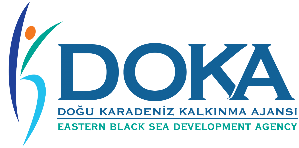 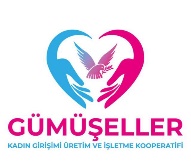 Mal Alımı için ihale ilanı S.S. Gümüşhane Gümüşeller Kadın Girişimi Üretim ve İşletme Kooperatifi, Doğu Karadeniz Kalkınma Ajansı 2021 Yılı Sosyal Gelişmeyi Destekleme Programı kapsamında sağlanan mali destek ile Karaer Mahallesi Atatürk Caddesi No:64/B Merkez/GÜMÜŞHANE’de Mal Alımı işi için bir mal alım ihalesi sonuçlandırmayı planlamaktadır.İhaleye katılım koşulları, isteklilerde aranacak teknik ve mali bilgileri de içeren İhale Dosyası Gümüşhane Ticaret ve Sanayi Odası, Karaer Mahallesi Atatürk Caddesi No 55 Kat 4 Merkez Gümüşhane adresinden (beşyüz) TL bedel karşılığında temin edilebilir, http://www.doka.org.tr ve https://www.gumuseller.com internet sitelerinden ise bilgi amaçlı olarak görülebilir.Teklif teslimi için son tarih ve saati:22/04/2022 10:00Gerekli ek bilgi ya da açıklamalar; http://www.doka.org.tr ve https://www.gumuseller.com internet adresinden yayınlanacaktır.Teklifler, 22/04/2022 tarihinde, saat 10:00’da ve Gümüşhane Ticaret ve Sanayi Odası, Karaer Mahallesi Atatürk Caddesi No 55 Kat 4 Merkez Gümüşhane adresinde yapılacak oturumda açılacaktır. 